Στην αίθουσα «Αρχαίας Αγοράς» της Δημοτικής Πινακοθήκης ΛαμίαςΤο Ειδικό Επαγγελματικό Γυμνάσιο Λαμίας τη Δευτέρα στη Μυχιοθήκη της Νίκης Βλάχου Στην αίθουσα «Αρχαίας Αγοράς» της Δημοτικής Πινακοθήκης Λαμίας, όπου φιλοξενείται η έκθεση εικαστικών έργων με τίτλο «Μυχιοθήκη» της Νίκης Βλάχου, θα βρεθούν το πρωί της Δευτέρας 30 Ιανουαρίου από τις 11:00 έως 13:00 τα παιδιά του Ειδικού Επαγγελματικού Γυμνασίου Λαμίας, ενώ παράλληλα μαθητές του τμήματος Τουριστικών Επιχειρήσεων θα παρουσιάσουν «Γλυκές μελωδίες». Προσκεκλημένοι είναι όμως και όσοι μαθητές και μαθήτριες επιθυμούν να παρακολουθήσουν μια ξεχωριστή εικαστική δράση.Η διάρκεια της έκθεσης «Μυχιοθήκη» της Νίκης Βλάχου είναι έως τις 5 Φεβρουαρίου 2017 και οι ώρες λειτουργίας της από 18:00 - 21:00 (Επισκέψεις στην έκθεση κατά τις πρωινές ώρες θα γίνονται κατόπιν ραντεβού). Για περισσότερες πληροφορίες, οι ενδιαφερόμενοι μπορούν να απευθύνονται στη Δημοτική Πινακοθήκη Λαμίας «Αλέκος Κοντόπουλος», Αινιάνων 6 και στο τηλέφωνο 22310 46887.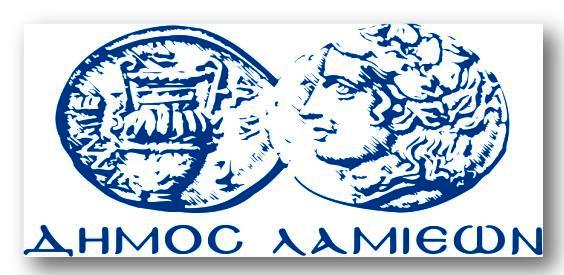 ΠΡΟΣ: ΜΜΕΔΗΜΟΣ ΛΑΜΙΕΩΝΓραφείου Τύπου& ΕπικοινωνίαςΛαμία, 27/1/2017